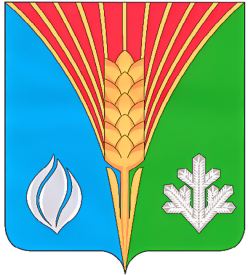                                         №6  01 апреля 2022 года_________________________________________________________________Газета муниципального образования       Костинский сельсовет   Курманаевскогорайона                                      Оренбургской  областиРЕШЕНИЕ СОВЕТА ДЕПУТАТОВ01.04.2022                                                                                                                                 № 70Об отчете  главы муниципального образованияКостинский  сельсовет  о работе за 2021 год      Заслушав отчет главы  муниципального образования Костинский  сельсовет Курманаевского района   Солдатова Ю.А., руководствуясь частью 5 статьи 36 Федерального закона « Об общих принципах организации  местного самоуправления  в Российской Федерации» от 6 октября 2003 года № 131-ФЗ, Регламентом работы Совета депутатов, Уставом  муниципального образования Костинский  сельсовет   Совет депутатовРЕШИЛ:Утвердить  отчет главы муниципального образования  Костинский  сельсовет  Солдатова Ю.А о работе за  2021 год. (приложение)Признать  работу   главы муниципального образования Костинский сельсовет     за  2021 год  удовлетворительной.Настоящее Решение вступает в силу со дня его подписания  и подлежит опубликованию в местном печатном органе « Вестник  Костинского сельсовета». Глава муниципального образования                                            Ю.А.СолдатовРазослано: в дело, прокурору района, администрацию района.Приложение  к решению№70 от 01.04.2022О Т Ч Е Т   за  2021  год          Руководствуясь  Уставом  Костинского сельсовета  на обсуждение  Совета  депутатов предоставляется отчет о работе  главы   администрации  Костинского сельсовета.        Работа  главы  сельского поселения  и  администрации  прежде  всего направлена на решение первоочередных задач, которые определяются ст.14 ФЗ  от 06.10.2003г №131 «  Об общих принципах организации местного самоуправлении я в РФ».        За истекший  2021 год работа  администрации была  направлена  на развитие  МО, организацию  деятельности  учреждений, расположенных на территории поселения, благоустройства территории сельсовета, осуществление  контроля за использованием  земель, повышение  благосостояния  и благополучия  жителей населенных пунктов, выполнение  требований ФЗ №131 « Об общих принципах местного самоуправления в РФ»   по решению  вопросов  местного значения.       И сегодня, прежде  чем начать отчет, мне бы хотелось слова благодарности  сказать всем тем, кто оказал  и продолжает оказывать помощь администрации в решении  различных вопросов. Работа велась  в тесном  содружестве  с депутатским  корпусом   поселения, бюджетными учреждениями, производственными организациями.            Важнейшие направления деятельности  в 2021 году.              1.Бюджетная  политика: В 2021г основными  направлениями бюджетной политики  стало увеличение доходных источников (налоговые и неналоговые  поступления) и оптимизация  расходов.             2.ЖКХ    -Работа  по оформлению и передаче имущества;            3.Благоустройство:-Озеленение территории, очистка населенных пунктов от сорной растительности  и мусора.          4.Развитие  социальной  сферы:-финансирование  и привлечение внебюджетных источников для обеспечения объектов социальной  сферы. Привлечение  жителей к  участию в решении вопросов местного значения, повышение гражданской ответственности.             На  01.01.2021 года  в состав   Костинского сельсовета входят  два населенных пункта: село  Костино  и село Ивановка со следующей численностью:с.Костино-  504 человек, с.Ивановка -102  человек В  том  числе :-население  старше трудоспособного возраста(пенсионеры)- 192ч;-трудоспособное население  - 379чел-население до 18лет-   85 чел        Администрацией  сельского поселения обеспечивалась законотворческая  деятельность. Сотрудниками  администрации разрабатывались все нормативно-правовые акты   и прочие документы, которые предлагались вниманию депутатов  на утверждение.         За отчетный период специалистами администрации  были подготовлены  и вынесены на рассмотрение  проекты  положений, регламентирующих основные вопросы деятельности  администрации, внесены  изменения  в Устав МО.       Было проведено  12  заседаний  Совета депутатов 4 созыва, на  которых принято 47 решений         Проведено публичных слушаний -4, собраний граждан – 2.    Слова признательности хочется  сказать  всем депутатам  за помощь   и поддержку в решении  различных вопросов.          Реализация  полномочий органов  местного самоуправления в полной  мере зависит от обеспеченности  его   финансами. Ознакомлю с  финансовой  деятельностью администрации, в основном  коснусь  собственных доходов, что мы  собрали и как  распорядились собственными средствами.      Формирование бюджета  поселения проводится  в соответствии с Положением  о бюджетном  процессе поселения  и в   соответствии с бюджетным Кодексом.  Бюджет  утверждается Советом  депутатов.. Исполнение  бюджета  поселения осуществляется  в  течении года, каждый  квартал информация об исполнении бюджета  рассматривается  на сессиях Совета депутатов.Бюджетная  политика в части увеличения доходов велась по нескольким направлениям. Это  активная работа  по расширению налогооблагаемой базы, работа  с налогоплательщиками, эффективное использованиие муниципальной  собственности.  Работа  с налогоплательщиками:-проведены  консультации  с налогоплательщиками по неверно начисленным налогам; За 2021 год более 17 человек обращались по данному вопросу.Расходы бюджета    В  Целом работа администрации сельсовета велась в соответствии  с планом  в свете требований ФЗ 131 «Об общих  принципах  организации  местного самоуправления в РФ»Бюджетные  учреждения на территории поселения представлены следующим образом:         Учреждение  образования -1Школа – одна средняя общеобразовательная в с.Костино.  Коллектив  школы  укомплектован высококвалифицированными  педагогическими кадрами, которые  являются  активной и творческой  частью нашего поселения. Педагоги нашей школы принимают активное  участие в районных и областных конкурсах, олимпиадах. Учреждение культуры-1 Костинский  Дом Творчества  - занимается организацией  культурного досуга населения  и проведения  социально- экономических мероприятий, праздников: Новый год, День защитника Отечества, международный женский день 8 марта, день пожилого человека, день матери и  многие другие. Цель  мероприятий  - вовлечение широких слоев населения в общественную жизнь.  Учреждения здравоохранения-1  Костинская  врачебная амбулатория.Ежедневно наши медицинские работники оказывают помощь, пункт скорой помощи днем и ночью, в будни и  праздники обслуживают вызова.ЖКХ     Неразрывной  частью деятельности администрации является  сотрудничество с предприятиями района, Потому что  без обеспечения водой, без проведения работ по благоустройству (ремонт водопроводных сетей невозможная жизнедеятельность  на территории поселения.       По обеспечению реализации отдельных полномочий  администрации был заключен  договор по водоснабжению с ООО «Метеор».      Процент износа переданного имущества составляет 50%, что сказывается на качестве  услуг и требует вложения средств.     На основании заключенных договоров   с ООО «Метеор» осуществляет оказание  услуг.       Ведется  совместная работа  с ЖКХ по сбору долгов за  оплату  жилищно –коммунальных услуг.     В течении года силами работников  ЖКХ проводились ремонтные работы по ликвидации порывов водопроводных сетей.      В 2013году получены документы на право собственности на водопровод. Подготовлены документы на скважины и накопительные емкости.                                                        БЛАГОУСТРОЙСТВО      Вопросы  по благоустройству на территории  решается в двух направлениях :За счет финансирования и мероприятий  из местного бюджета.Через  привлечение общественности, активизация  инициатив жителей и хозяйствующих субъектов.   Благоустройство – это «устройство  блага»; улучшение  жизни населения, создание благоприятных и комфортных условий для проживания и здоровья  человека. Благоустройство территорий-  это системный процесс, огромный перечень работ:     -приведение в порядок улиц, зданий , системы  освещения, озеленение территории, создание  цветников, дороги и тротуары, и газ, и вода.     В целом благоустройство определяет качество жизни людей  и культуру  обустройства место жительства.Расходы  по благоустройству в 2021 году составили 13300 руб. 00 коп.: -прочие  мероприятия (уборка мусора, косьба травы)- 13300 руб. 00 коп.На уличное освещение  -61227 руб. 48 коп.Содержание  и очистка дорог – 42408 руб. 00 коп.Капитальный ремонт дорог-00 руб. 00 коп.        Именно совместное решение всех вопросов делает работу  органов  местного самоуправления эффективной и полноценной. Благоустройство территорий является  неотъемлемой частью данного процесса. Мы же  видим  какие   у нас разные дома, строения, улицы, и все  это в большей степени зависит  от самих граждан.      Поэтому, кто работает, принимает активное  участие, тот должен быть замечен и отмечен.  И с другой  стороны, реагировать на нарушения, применять акты муниципального контроля к тем, кто не желает создавать хорошие   условия благоустройства и наводить порядок.     1.Проведение общепоселковых субботников, оповещение населения  и организация   по средствам  писем, объявлений о необходимости  проводить уборку в весенне -летний период.    2.Любой  бизнес – малый, средний, крутой все больше ориентирован.     Благоустройство , это как раз тот вопрос ,где предприниматели могут и  принимают активное участие. Мы ориентируем каждое учреждение привести в порядок свою прилегающую территорию, забор, фасады, освещение, это  хорошие инвестиции в благоустройство.     Однако не все наши торговые предприятия желают наводить порядок даже на своей территории, так дальше  продолжаться не должно.     В 2021 году администрацией, участковым полиции проводилась работа  с владельцами скота, решался  серьезный  вопрос пастьбы и содержания  животных на территории сельсовета, но   вопрос  так и остался открытым. Есть административный  кодекс, который предусматривает правила содержания и выпаса  скота, а также предусматривает систему наказания за неисполнение  этих требований.      Также многие  жители часто нарушают правила содержания  домашних собак, выпуская  их на улицу и причиняя неудобства другим жителям села.       Заботу о чистоте   и благоустройстве своих населенных пунктов должны  проявлять сами жители, необходимо более  активно принимать участие в благоустройстве и озеленении придорожных территорий, проводимых субботниках по санитарной очистке  и благоустройству  мест общего пользования.        В уборке территории привлекались люди, направленные  на общественные работы, нанимали  людей на средства администрации для выкашивания  травы. (приводили в порядок обочины дорог). 3 раза обрабатывалась карантийная зона (Убиралась амброзия).   Администрация  сельсовета – 2  должности муниципальной службы.Численность муниципальных служащих  -2 человека.     Специалистами администрации осуществляется  прием граждан. В администрацию поступило 1 письменное обращение, которое было  рассмотрено   и даны  соответствующие ответы.    1.Выдача справок  и документов на основании данных  из похозяйственных книг  за отчетный период выдано – 400;    2. Выдано выписок  из похозяйственных книг-2;    3.Осуществляется информационное сопровождение деятельности Администрации. Поддержка и информационное обновление сайта  в сельского поселения  в сети Интернет.     4. По основным вопросам деятельности издано Постановлений  администрации -88 , распоряжений -52, принято  решений  законодательным  органом- 47.     5.Администрация  ведет учет всех землевладений  и землепользований граждан.      Продолжается работа по постановке на  учет нуждающихся в улучшении жилищных условий. На учете на улучшение жилищных условий в администрации на сегодняшний день состоит  10 человек, сняты  с учета в 2021 -1 человек, признаны нуждающимися  и поставлены на  учет в 2021- 0 человек.        Администрация  взаимодействовала с        -отделом  социальной  защиты населения (помощь при  оформлении материальной помощи малоимущим гражданам, обращения  по вопросам социального характера).       Предоставляются  сведения в отделение налоговой службы.      Предоставляются  сведения  в систему « ГАСС выборы».      В соответствии с действующим  законодательством о нотариате  с ФЗ №131 Администрацией МО осуществляются нотариальные действия :-заверка  подлинности подписи и копии документов, составление  и  выдача доверенностей.      Так в  2021 г было выдано 109 доверенностей основной объем составили доверенности на  вступление в наследство, на получение пенсии.      Администрацией  ведется исполнение  отдельных государственных полномочий в части ведения воинского учета.        Учет граждан , пребывающих в запасе и граждан, подлежащих призыву на военную службу в ВС  РФ  в Администрации организован и ведется в соответствии с требованиями закона РФ « О воинской  обязанности и  военной  службе», Положением о воинском  учете, инструкцией.       На воинском  учете  состоит    111 человек,  в том числе:      -офицеры –  3      -призывники-   15      -в рядах РА  -    1       В течении года  проводились следующие  мероприятия:     -постановка и снятие  с воинского учета ГПЗ  на территории;     -ведение  воинского учета и бронирование   ГПЗ;     -регулярно  проводилась  сверка документов первичного воинского учета  с документами воинского учета  ВК района;     -составлялись списки юношей призывного и допризывного  возраста по запросам    ВК;     -проводилось оповещение граждан призывного возраста на медицинское освидетельствование и призывную комиссию.      -Разработаны  программы  развития  села на 2017- 2024годы;      -Работает сайт  Администрации. Kostino-mo.ru     -Переписка с предприятиями, организациями и учреждениями по вопросам работы  органов  местного самоуправления  и административно- хозяйственных вопросов  работы  администрации составило 758  писем.     -По запросам прокуратуры подготовлено 29 ответов  .Всего в реестре собственности Администрации:1.Водопровод  (с.Костино,с.Ивановка)2.Памятник  участникам ВОВ3.Кладбище (с.Костино.с.Ивановка)4.Газопровод5.Дороги6.Гараж.7.Костинский ДТ       Жизнь и деятельность населения не возможна без решения личных проблем наших жителей, Обращения граждан в основном  были связаны с вопросами:-землепользования;-благоустройства территории;-решением социальных  вопросов;-оказание материальной  помощи,-прописки;-приватизация  жилья;-социальное обслуживание.         Наибольшее  число обращений поступило по вопросам ЖКХ.В  процессе деятельности Администрацией    сельского совета  создаются, систематизируются  и хранятся  документы,  предоставляющие собой архивный  фонд сельского поселения. По всем  вопросам  прописки, выписки, похозяйственного  учета, родственных отношений и другим   можно навести справки, используя  архивные документы.     К документам ,образующим  архивный  фонд относятся:-Устав  Костинского сельсовета-Решения   Совета депутатов;-Постановления, распоряжения главы  МО Костинский  сельсовет  по основным  вопросам деятельности;-Похозяйственные книги систематизирующие основную статистическую информацию о населении  и объектах недвижимого имущества.          Эти и другие документы, составляющие  архивный  фонд сельского поселения имеются  в наличии и в  установленное  законодательством  время будут переданы на государственное хранение.      Подводя  итог работы администрации следует отметить своевременную и ответственную трудовую деятельность  всех специалистов  администрации.  Каждый  специалист  администрации  добросовестно относится  к своим  служебным обязанностям,  в установленные сроки выполняют  поставленные перед ними  задачи.           Совместно  с администрацией  работают комиссии и общественные формирования.            С принятием  131-ФЗ , мы  очень надеялись на  финансирование вопросов  местного значения, в  том числе и  обеспечение  силами  средствами, как  прописано   в   законе о местном  самоуправлении.          На деле, имея  в  поселении 2  населенных пункта , достаточно сложно не имея  собственной техники и достаточного финансирования содержать в надлежащем состоянии  дороги, свалки, выполнять противопожарные мероприятия, заниматься  благоустройством, водо  и тепло снабжением.                Сегодня  все предприятия  частные, да нам  оказывают услуги очистки дорог, предоставление  техники, но всем необходимо показать, что техника предназначена для  нужд производства, а затем уже  выходит на работу  в селе.         Все мы хозяева в своей семье, в своем доме  и всем  хочется жить богаче, благополучнее. Почему же мы не хотим быть хозяевами в своем селе.  Эти  деньги, которые тратятся  на штрафы, можно направить   на строительство детских площадок, покупку  мячей или даже  на туже  лампочку, которая перегорела на столбе.       Одной  из острых проблем на селе  - это занятость населения. Хотелось бы  чтобы на территории было больше рабочих мест. Существует федеральная программа малого бизнеса. Центр занятости населения выделяет средства на поддержку малого бизнеса, а у нас на территории нет бытовых объектов:- парикмахерских, мастерских по пошиву  и ремонту  одежды, обуви, ремонту автомобилей. Я призываю предприимчивых людей  подумать.      Проблем   у  сельского  населения  предостаточно, но самыми актуальными являются:      -оформление  и передача в аренду имущества  в оперативное  управление объектов ЖКХ      -ликвидировать свалку бытовых отходов около карьера      -работы по благоустройству и поддержанию порядка на территории поселения  в целом.       -дальнейшее  оформление муниципального имущества.      Территориальное планирование       В  соответствии с градостроительным Кодексом  РФ  территориальное планирование является основным  средством планирования  развития  территории сельского поселения, используемые  в том числе для  установления функциональных зон, зон  планируемого размещения  объектов капитального строительства для государственных или муниципальных нужд, зон с особыми  условиями использования  территорий.  Документы территориального планирования являются  обязательными для органов государственной  власти, органов  местного  самоуправления при принятии ими градостроительных решений и реализации таких решений.     В рамках  разработки генерального плана, правил землепользования и застройки населенных пунктов  Костинского сельсовета осуществлен  сбор исходной информации. На данный  момент Генеральный план разработан Саратовским  проектным институтом.    О регламентах            На протяжении всего года  разрабатывались нормативные документы по организации работы для оказания муниципальных услуг по административным регламентам (определение перечня  услуг, которые  являются необходимыми и обязательными, порядок  формирования реестра  муниципальных услуг.       Специалистами было разработано и принято  ряд  административных регламентов, которые затронули вопросы постановки граждан на учет по улучшению жилищных условий, предоставление информации по муниципальному  имуществу, основная часть регламентов относится к вопросам пользования земли и градостроительства.       Административные регламенты включают  в себя поэтапные  действия сотрудников  администрации и лиц, осуществляющих муниципальную  услугу, а  также процедуру  обжалования действий  должностного лица, кроме того он содержит информацию о документах, необходимых для предоставления при осуществлении муниципальной услуги, стоимость оказываемой  услуги  (платная услуга  только по  нотариату, согласно налогового кодекса). Все проекты административных регламентов были опубликованы на сайте администрации и жители поселения могли принять  участие  в обсуждении проектов.          Все проекты  и регламенты размещены на сайте  Костинского сельсовета, разработана схема межведомственного взаимодействия  и электронного предоставления  услуг.         Мы  прекрасно понимаем, чтобы  развиваться дальше, а  администрации должна строится на основе тесного взаимодействия с Администрацией района, с Советом  депутатов, ИП, руководителями учреждений, организаций, населением и молодежью.         Мы рассчитываем на  Вашу помощь. Убежден , что мы совместно можем найти рычаги воздействия на еще не решенные  проблемы и реализуем намеченные планы.            Уважаемые земляки!  Я благодарю Вас за правильное отношение, понимание, огромное терпение, за  вашу  поддержку, неравнодушие, за  ваши советы  и предложения.    Желаю Вам здоровья  и благополучия.Глава администрации                                                                                                              Ю.А.СолдатовРЕШЕНИЕ СОВЕТА ДЕПУТАТОВ01.04.2022                                                                                                                                 № 71О внесении изменений в решение Совета депутатов от 26.03.2015 № 138«Об утверждении Положения о порядке оказания поддержки гражданам и их объединениям, участвующим в охране общественного порядка, создания условий для деятельности народных дружин на территории муниципального образования Костинский сельсовет Курманаевского района Оренбургской области» В целях стимулирования граждан и их объединений на участие в охране общественного порядка, создания и деятельности народных дружин на территории муниципального образования Костинский сельсовет Курманаевского района Оренбургской области, руководствуясь Федеральным законом от 06.10.2003 г. № 131-ФЗ «Об общих принципах организации местного самоуправления в Российской Федерации», Федеральным законом от 02.04.2014 г. № 44-ФЗ «Об участии граждан в охране общественного порядка», Законом Оренбургской области от 06.03.2015 г. № 3035/837-V-ОЗ «О регулировании отдельных вопросов, связанных с участием граждан и их объединений в охране общественного порядка в Оренбургской области», Уставом муниципального образования Костинский сельсовет, Совет депутатов решил:1. Внести в решение Совета депутатов от 26.03.2015 № 138 «Об утверждении Положения о порядке оказания поддержки гражданам и их объединениям, участвующим в охране общественного порядка, создания условий для деятельности народных дружин на территории муниципального образования Костинский сельсовет Курманаевского района Оренбургской области» (далее – Положение) следующие изменения:1.1. В пункте 3.1 раздела 3 Положения слова «ОП № 2 МОМВД России «Бузулукский»», заменить словами «Отделение МВД России по Курманаевскому району»;1.2. В пункте 4.1 раздела 4 Положения слова «ОП № 2 МОМВД России «Бузулукский»», заменить словами «Отделение МВД России по Курманаевскому району»;1.3. Раздел 6 Положения дополнить пунктом 6.5. следующего содержания:«6.5. Администрация поселения вправе осуществлять личное страхование народных дружинников на период их участия в проводимых органами внутренних дел (полицией) или иными правоохранительными органами мероприятий по охране общественного порядка на территории муниципального образования Костинский сельсовет.».2. Контроль за исполнением настоящего решения возложить на постоянную  комиссию.3. Настоящее решение вступает в силу после  официального опубликования в газете «Вестник Костинского сельсовета» и подлежит размещению на официальном сайте муниципального образования Костинский сельсовет в сети Интернет.Глава муниципального образования                                                                                         Ю.А.СолдатовПредседатель  Совета депутатов                                                                                                Г.А.МакароваРЕШЕНИЕ СОВЕТА ДЕПУТАТОВ01.04.2022                                                                                                                                 № 72Об утверждении Положения о порядке проведения конкурса по отбору кандидатур на должность главы муниципального образования Костинский  сельсовет Курманаевского района Оренбургской области и избрания главы муниципального образования Костинский сельсовет Курманаевского района Оренбургской областиВ соответствии со статьей 36 Федерального закона № 131-ФЗ от 06.10.2003 «Об общих принципах организации местного самоуправления в Российской Федерации», статьей 16 Закона Оренбургской области от 21 февраля 1996 года «Об организации местного самоуправления в Оренбургской области», Уставом муниципального образования Костинский сельсовет, Регламентом Совета депутатов муниципального образования Костинский сельсовет, Совет депутатов решил:1. Утвердить Положение о порядке проведения конкурса по отбору кандидатур на должность главы муниципального образования Костинский сельсовет Курманаевского района Оренбургской области и избрания главы муниципального образования Костинский сельсовет Курманаевского района Оренбургской области согласно Приложению к настоящему решению.2. Признать утратившими силу решения Совета депутатов муниципального образования Костинский сельсовет № 93 от 26.02.2019 «Об утверждении Порядка проведения конкурса по отбору кандидатур на должность главы муниципального образования Костинский сельсовет Курманаевского района Оренбургской области и избрания главы муниципального образования Костинский  сельсовет Курманаевского района Оренбургской области»,  №96 от 17.04.2019  О внесении изменений в решение Совета депутатов от 26.02.2019 № 93 «Об утверждении Порядка проведения конкурса по отбору кандидатур на должность главы муниципального образования Костинский сельсовет Курманаевского района Оренбургской области и избрания главы муниципального образования Костинский сельсовет Курманаевского района Оренбургской области»3. Контроль за исполнением настоящего решения возложить на  мандатную комиссию (председатель  Макарова Г.А).4. Решение вступает в силу после  официального опубликования в газете «Вестник Костинского сельсовета» и подлежит размещению на официальном сайте муниципального образования Костинский сельсовет в сети Интернет.Глава муниципального образования                                                                                            Ю.А.СолдатовПредседатель  Совета депутатов                                                                                                     Г.А.МакароваРазослано: в дело, прокуратуре, Правительство области.Приложениек решению Совета депутатовмуниципального образования Костинский сельсовет01.04.2022 № 72-пПоложение о порядкепроведения конкурса по отбору кандидатур на должность главы муниципального образования Костинский сельсовет Курманаевского района Оренбургской области и избрания главы муниципального образования Костинский сельсовет  Курманаевского района Оренбургской областиГлава 1. Общие положения1. Положением о порядке проведения конкурса по отбору кандидатур на должность главы муниципального образования  Костинский сельсовет Курманаевского района Оренбургской области и избрания главы муниципального образования Костинский сельсовет Курманаевского района Оренбургской области (далее - Порядок) в соответствии со статьей 36 Федерального закона от 06 октября 2003 года № 131-ФЗ «Об общих принципах организации местного самоуправления в Российской Федерации», статьей 16 Закона Оренбургской области от 21 февраля 1996 года «Об организации местного самоуправления в Оренбургской области», Уставом муниципального образования Костинский сельсовет Курманаевского района Оренбургской области, регламентом Совета депутатов муниципального образования Костинский сельсовет Курманаевского района определяются процедура и условия проведения конкурса по отбору кандидатур на должность главы муниципального образования Костинский сельсовет Курманаевского района Оренбургской области (далее - конкурс) и избрания главы муниципального образования Костинский сельсовет Курманаевского района Оренбургской области.2. Конкурс проводится в случаях:1) истечения срока полномочий главы муниципального образования Костинский сельсовет Курманаевского района Оренбургской области;2) досрочного прекращения полномочий главы муниципального образования Костинский сельсовет Курманаевского района Оренбургской области;3) признания конкурса несостоявшимся;4) отмены решения Совета депутатов об избрании главы муниципального образования Костинский сельсовет Курманаевского района Оренбургской области, либо признания его утратившим силу;5) если ни один из кандидатов, представленных конкурсной комиссией по проведению конкурса по отбору кандидатур на должность главы муниципального образования Костинский сельсовет Курманаевского района Оренбургской области (далее - конкурсная комиссия) по результатам конкурса, не будет избран главой муниципального образования Костинский сельсовет Курманаевского района Оренбургской области решением Совета депутатов;6) если кандидат, избранный главой муниципального образования Костинский сельсовет Курманаевского района Оренбургской области, не представил в Совет депутатов муниципального образования Костинский сельсовет Курманаевского района Оренбургской области (далее - Совет депутатов сельсовета) копию приказа (иного документа) об освобождении его от обязанностей, несовместимых со статусом главы муниципального образования Костинский сельсовет Курманаевского района Оренбургской области, либо копию документа, удостоверяющего подачу в установленный срок заявления об освобождении от указанных обязанностей.3. Проведение конкурса включает в себя:1) принятие Советом депутатов муниципального образования решения об объявлении конкурса и о начале процедуры формирования конкурсной комиссии (решения об объявлении конкурса – в случае объявления повторного конкурса);2) уведомление главы Курманаевского района Оренбургской области о начале процедуры формирования конкурсной комиссии (в случае объявления повторного конкурса не требуется);3) официальное опубликование Советом депутатов муниципального образования решения об объявлении конкурса с объявлением о проведении конкурса;4) формирование конкурсной комиссии (в случае объявления повторного конкурса не требуется);5) проведение конкурсной комиссией отбора кандидатур;6) принятие конкурсной комиссией решения о результатах проведения конкурса;7) представление конкурсной комиссией в Совет депутатов муниципального образования не менее двух кандидатур для избрания на должность главы муниципального образования Костинский сельсовет;8) принятие решения Совета депутатов об избрании главы муниципального образования Костинский сельсовет Курманаевского района Оренбургской области.4. Решение о проведении конкурса принимается Советом депутатов муниципального образования:1) не позднее, чем за 30 календарных дней до истечения предусмотренного Уставом муниципального образования Костинский сельсовет Курманаевского района Оренбургской области срока полномочий главы муниципального образования Костинский сельсовет Курманаевского района Оренбургской области;2) в случае досрочного прекращения полномочий главы муниципального образования Костинский сельсовет Курманаевского района Оренбургской области - не позднее чем через 3 месяца со дня такого прекращения полномочий;3) в случае отмены решения Совета депутатов муниципального образования об избрании главы муниципального образования Костинский сельсовет Курманаевского района Оренбургской области самим представительным органом или в судебном порядке, либо признания его утратившим силу - не позднее, чем через 3 месяца со дня вступления в силу такого решения Совета депутатов муниципального образования (судебного решения);4) в случае признания ранее проведенного конкурса несостоявшимся, а также, если ни один из кандидатов, представленных конкурсной комиссией по результатам конкурса, не избран главой муниципального образования Костинский сельсовет Курманаевского района Оренбургской области решением Совета депутатов муниципального образования - не позднее 10 календарных дней со дня такого признания;5) в случае если полномочия главы муниципального образования Костинский сельсовет Курманаевского района Оренбургской области прекращены досрочно на основании решения Совета депутатов муниципального образования об удалении его в отставку, и он обжалует в судебном порядке указанное решение - не ранее дня вступления решения суда в законную силу;6) в случае если кандидат, избранный главой муниципального образования Костинский сельсовет Курманаевского района Оренбургской области, не представил в Совет депутатов муниципального образования копию документа об освобождении его от обязанностей, несовместимых со статусом главы муниципального образования Костинский сельсовет Курманаевского района Оренбургской области (копию документа, удостоверяющего подачу заявления об освобождении от указанных обязанностей) - не позднее 10 календарных дней со дня принятия решения Советом депутатов муниципального образования об отмене решения об избрании на должность главы муниципального образования Костинский сельсовет Курманаевского района Оренбургской области.5. Решение Совета депутатов муниципального образования о проведении конкурса подлежит опубликованию не позднее, чем за 20 календарных дней до дня проведения конкурса.6. В решении Совета депутатов муниципального образования о проведении конкурса определяются: условия проведения конкурса, дата, время, место его проведения, а также сроки, время, место приема документов, указанных в главе 3 настоящего Порядка.7. В объявлении о проведении конкурса указываются: дата, время и место проведения конкурса; условия конкурса;  требования к участникам конкурса; перечень документов, подлежащих представлению в конкурсную комиссию; сроки, место и время приёма документов, подлежащих представлению в конкурсную комиссию; адрес, электронный адрес, телефон, контактное лицо для получения дополнительной информации о проведении конкурса.Глава 2. Формирование, полномочия и порядок работы конкурсной комиссии1. Конкурс организуется и проводится конкурсной комиссией.2. Общее число членов конкурсной комиссии составляет 6 человек.3. Половина членов конкурсной комиссии назначается Советом депутатов муниципального образования, а другая половина – главой муниципального образования  Курманаевский район Оренбургской области.Не позднее дня, следующего за днем принятия Советом депутатов муниципального образования решений об объявлении конкурса и о начале процедуры формирования конкурсной комиссии, Совет депутатов муниципального образования в письменной форме уведомляет главу Курманаевского района Оренбургской области о начале процедуры формирования конкурсной комиссии и предлагает назначить ещё три члена конкурсной комиссии.4. Конкурсная комиссия считается сформированной со дня назначения органами, указанными в части 3 настоящей главы, всех ее членов и действует до дня вступления в должность вновь избранного главы муниципального образования Костинский сельсовет Курманаевского района Оренбургской области.Члены конкурсной комиссии осуществляют свою работу на непостоянной безвозмездной основе.5. Членами конкурсной комиссии не могут быть:- лица, не имеющие гражданства Российской Федерации;- граждане Российской Федерации, признанные недееспособными или ограниченно дееспособными по решению суда, вступившему в законную силу.6. Не могут осуществлять полномочия членов конкурсной комиссии лица, участвующие в конкурсе и (или) находящиеся в отношениях близкого родства или свойства (родители, супруги, дети, братья, сестры, а также братья, сестры, родители, дети супругов и супруги детей) с гражданами, подавшими заявление на участие в конкурсе, а также, если между членом конкурсной комиссии и указанными гражданами имеется конфликт интересов.7. Член конкурсной комиссии может быть выведен из состава конкурсной комиссии (в том числе на основании собственного заявления) по решению органа, его назначившего, с одновременным назначением нового члена конкурсной комиссии взамен выбывшего.8. Решения конкурсной комиссией принимаются открытым голосованием простым большинством голосов от числа присутствующих на заседании членов конкурсной комиссии. В случае равенства голосов определяющим является голос председателя конкурсной комиссии.Член конкурсной комиссии, присутствующий на заседании конкурсной комиссии, не согласный с ее решением, вправе изложить свое особое мнение в письменном виде. Особое мнение члена конкурсной комиссии приобщается к протоколу заседания конкурсной комиссии.На заседании конкурсной комиссии ведется протокол, в котором отражается информация о ходе заседания и принятых конкурсной комиссией решениях. Протокол подписывается председателем и секретарем конкурсной комиссии.9. Основной организационной формой деятельности конкурсной комиссии являются заседания.Заседание конкурсной комиссии считается правомочным, если на нем присутствует не менее 2/3 от установленного числа членов комиссии.10. Заседания конкурсной комиссии, при наличии технической возможности, могут быть проведены в дистанционном режиме с использованием средств видеоконференцсвязи: 1) в период введения на территории муниципального образования Костинский сельсовет, Курманаевского района, Оренбургской области режима повышенной готовности, чрезвычайной ситуации, а также в иных случаях, установленных действующим законодательством;2) по решению конкурсной комиссии.Решение о проведении заседания в дистанционном режиме с использованием средств видеоконференцсвязи принимается простым большинством голосов от установленного числа членов конкурсной комиссии.Секретарь конкурсной комиссии в срок не позднее, чем за 2 рабочих дня до дня заседания конкурсной комиссии направляет на адреса электронной почты членов конкурсной комиссии копии документов, необходимых для проведения заседания конкурсной комиссии в дистанционном режиме с использованием средств видеоконференцсвязи.11. Председатель конкурсной комиссии, заместитель председателя конкурсной комиссии и секретарь конкурсной комиссии избираются из членов конкурсной комиссии большинством голосов на первом заседании, которое проводится не позднее 3 рабочих дней со дня сформирования конкурсной комиссии.12. Из числа членов конкурсной комиссии может быть сформирована рабочая группа для проверки документов, представленных гражданами, подавшими заявление на участие в конкурсе, на предмет их соответствия условиям конкурса.13. Заседания конкурсной комиссии созываются ее председателем по мере необходимости, а также по требованию не менее 3 членов конкурсной комиссии.14. Конкурсная комиссия:1) обеспечивает соблюдение равных условий конкурса для каждого из участников конкурса;2) рассматривает и оценивает документы, представленные на конкурс;3) направляет в Совет депутатов муниципального образования решение конкурсной комиссии о предоставлении не менее двух кандидатов на должность главы муниципального образования Костинский сельсовет Курманаевского района Оренбургской области;4) осуществляет иные полномочия в соответствии с настоящим Порядком.15. Председатель конкурсной комиссии:1) осуществляет общее руководство работой конкурсной комиссии;2) определяет дату, время и повестку заседания конкурсной комиссии;3) распределяет обязанности между членами конкурсной комиссии;4) подписывает протоколы заседаний конкурсной комиссии;5) контролирует исполнение решений, принятых конкурсной комиссией;6) представляет конкурсную комиссию в отношениях с гражданами, государственными органами, органами местного самоуправления, организациями, средствами массовой информации и общественными объединениями;7) представляет на заседании Совета депутатов муниципального образования принятое по результатам конкурса решение конкурсной комиссии.16. Заместитель председателя конкурсной комиссии исполняет обязанности председателя конкурсной комиссии в случае его отсутствия, а также осуществляет по поручению председателя конкурсной комиссии иные полномочия.17. Секретарь конкурсной комиссии:1) осуществляет организационное обеспечение деятельности конкурсной комиссии;2) принимает и регистрирует документы на участие в конкурсе;3) осуществляет подготовку заседаний конкурсной комиссии, в том числе обеспечивает извещение членов конкурсной комиссии и, при необходимости, иных лиц, привлеченных к участию в работе конкурсной комиссии, о дате, времени и месте заседания конкурсной комиссии, не позднее, чем за 2 рабочих дня до заседания конкурсной комиссии;4) ведет и подписывает протоколы заседаний конкурсной комиссии;5) по запросу граждан, подавших заявление на участие в конкурсе, а в случаях, установленных законодательством, - иных органов предоставляет выписки из протоколов заседаний конкурсной комиссии;6) решает иные организационные вопросы, связанные с подготовкой и проведением заседаний конкурсной комиссии.18. Материально-техническое и организационное обеспечение деятельности конкурсной комиссии осуществляется Администрацией Костинского сельсовета.19. Документы конкурсной комиссии передаются секретарем конкурсной комиссии в течение 3 рабочих дней после принятия Советом депутатов муниципального образования решения об избрании главы муниципального образования Костинский сельсовет Курманаевского района Оренбургской области в Совет депутатов муниципального образования для организации архивного хранения.Глава 3. Условия участия в конкурсе1. Право на участие в конкурсе имеют граждане Российской Федерации, достигшие возраста 21 года, независимо от пола, расы, национальности, языка, происхождения, имущественного и должностного положения, места жительства, отношения к религии, убеждений, принадлежности к общественным объединениям, которые на день проведения конкурса не имеют в соответствии с Федеральным законом от 12 июня 2002 года № 67-ФЗ «Об основных гарантиях избирательных прав и права на участие в референдуме граждан Российской Федерации» ограничений пассивного избирательного права для избрания выборным должностным лицом местного самоуправления.2. Гражданин, изъявивший желание участвовать в конкурсе, представляет в конкурсную комиссию следующие документы:1) заявление установленной формы (приложение № 1 к настоящему Порядку);2) собственноручно заполненную анкету по форме согласно приложению № 2 к настоящему Порядку;3) паспорт гражданина Российской Федерации или документ, заменяющий паспорт гражданина Российской Федерации, и его копию;4) копии документов, подтверждающих стаж работы (копию трудовой книжки или иных документов, подтверждающих трудовую (служебную) деятельность гражданина), заверенные нотариально или кадровыми службами по месту работы (службы);5) документы об образовании и их копии;6) письменное согласие на обработку персональных данных (приложение № 3 к настоящему Порядку);7) справку о наличии (отсутствии) судимости и (или) факта уголовного преследования либо о прекращении уголовного преследования по форме, утвержденной уполномоченным органом. 3. Помимо документов, указанных в части 2 настоящей главы, гражданин по желанию представляет разработанную им программу (концепцию) развития муниципального образования Костинский сельсовет Курманаевского района Оренбургской области (далее - Программа) в произвольной форме.4. Дополнительно к вышеперечисленным документам в конкурсную комиссию могут быть представлены документы о дополнительном профессиональном образовании, о присвоении ученой степени (звания), о награждении наградами и присвоении почетных званий, о замещаемых общественных должностях, иные документы по желанию гражданина.5. Прием документов, указанных в подпунктах 1-6 пункта 2 и пункте 4 настоящей главы (при желании представления) настоящего Положения, не может быть менее 10 дней, определенных в решении Совета Депутатов муниципального образования об объявлении конкурса и в объявлении о проведении конкурса.Документы, представленные после истечения срока, указанного в решении  Совета депутатов муниципального образования  о проведении конкурса, не принимаются.6. Документы, указанные в подпункте 7 пункта 2 и пункте 3 настоящей главы (при желании представления) настоящего Положения, представляются в конкурсную комиссию не позднее 3 рабочих дней до даты проведения конкурса.7. Гражданин вправе отказаться от участия в конкурсе и снять свою кандидатуру путем подачи письменного заявления в конкурсную комиссию, но не позднее принятия конкурсной комиссией итогового решения о результатах конкурса.Глава 4. Порядок признания гражданина участником конкурса1. Заявление гражданина регистрируется секретарем конкурсной комиссии в соответствующем журнале регистрации с указанием даты его подачи и присвоением порядкового регистрационного номера.Подлинники документов возвращаются гражданину в день предъявления, а их копии заверяются секретарем и формируются в дело.О приеме документов претенденту на участие в конкурсе выдается расписка по форме, согласно приложения № 5 к настоящему Порядку.2. Заседание конкурсной комиссии о допуске гражданина к участию в конкурсе или об отказе гражданину в участии в конкурсе проводится в срок не позднее 3 рабочих дней после истечения срока подачи документов гражданами.3. Конкурсной комиссией принимается решение об отказе гражданину в участии в конкурсе в случаях:1) несоответствия гражданина установленным настоящим Порядком требованиям;2) предоставления гражданином документов, указанных в части 2 главы 3 настоящего Порядка, не в полном объеме и (или) с нарушением установленной формы;3) получения сведений о том, что гражданин, подавший документы для участия в конкурсе, на день подачи документов имеет в соответствии со статьёй 4 Федерального закона от 12 июня 2002 года № 67-ФЗ «Об основных гарантиях избирательных прав и права на участие в референдуме граждан Российской Федерации» ограничения пассивного избирательного права для избрания выборным должностным лицом местного самоуправления.4. Отказ в допуске к участию в конкурсе оформляется мотивированным решением конкурсной комиссии.Решение конкурсной комиссии доводится до сведения гражданина путем письменного извещения не позднее 2 рабочих дней со дня принятия решения.Глава 5. Порядок проведения конкурса1. Конкурс проводится в соответствии с датой, временем и местом, определенными решением Совета депутатов муниципального образования, согласно принятому конкурсной комиссией решению о допуске к участию в конкурсе граждан, подавших заявления на участие в конкурсе.2. Конкурс проводится при условии допуска конкурсной комиссией к участию не менее двух участников конкурса (далее - участник).Участник обязан лично присутствовать при проведении конкурса, в случае неявки участника он утрачивает право на дальнейшее участие в конкурсе. 3. Проведение конкурса включает в себя:1) сообщение председателя конкурсной комиссии о представленных в конкурсную комиссию документах по каждому участнику конкурса;2) доклад участника с кратким изложением Программы (при ее наличии);3) собеседование членов конкурсной комиссии с участником после его выступления;4) подведение итогов конкурса.4. Критериями оценки участника являются:1) уровень образования;2) знания законодательства в сфере осуществления местного самоуправления;3) опыт управленческой работы, работы на выборных должностях, в составе общественных организаций;4) культура речи, манера разговора;5) навыки работы с документами, подготовки отчетов, аналитических материалов, разработки проектов нормативных правовых актов;6) умение пользоваться современными телекоммуникационными средствами управления и контроля (компьютерными технологиями).5. Члены конкурсной комиссии производят оценку участников по балльной системе на основании представленных ими документов, доклада с изложением Программы и собеседования с каждым из них.По окончании собеседования каждый из членов конкурсной комиссии оценивает участников путем проставления оценки (от 0 до 5 баллов) в отношении каждого из участников в листе оценки (приложение № 4 к настоящему Порядку), руководствуясь собственным правосознанием, исходя из личных знаний и опыта.Данная процедура проходит в отсутствие участников.6. Решение конкурсной комиссии по итогам конкурса принимается в порядке, предусмотренном п. 8 главы 2 настоящего Положения, в отсутствие участников.7. Решение конкурсной комиссии объявляется кандидатам, принявшим участие в конкурсе, сразу после проведения конкурса.8. Протокол конкурсной комиссии направляется в Совет депутатов муниципального образования не позднее 2 рабочих дней со дня его принятия.9. Конкурсная комиссия принимает решение о признании конкурса несостоявшимся в случае:- отсутствия кандидатов;- наличия только одного кандидата;- признания всех кандидатов не соответствующими установленным требованиям;- подачи всеми кандидатами заявлений об отказе от участия в конкурсе.При признании конкурса несостоявшимся конкурсная комиссия письменно информирует об этом Совет депутатов муниципального образования в срок не позднее 2 рабочих дней.10. В случае признания конкурса несостоявшимся Совет депутатов муниципального образования принимает решение о проведении повторного конкурса. При проведении повторного конкурса допускается повторное участие в конкурсе.11. Председатель Совета депутатов муниципального образования извещает прошедших отбор конкурсной комиссией кандидатов не позднее, чем за 2 рабочих дня до даты, на которую назначено заседание Совета депутатов муниципального образования, о дате, времени и месте заседания.Глава 6. Порядок избрания главы муниципального образования Костинский сельсовет Курманаевского района Оренбургской области Советом депутатов муниципального образования из числа кандидатов, представленных конкурсной комиссией1. Совет депутатов муниципального образования принимает решение об избрании главы муниципального образования Костинский сельсовет Курманаевского района Оренбургской области из числа кандидатов, представленных конкурсной комиссией, на своем заседании не позднее, чем через 3 рабочих дня со дня поступления в Совет депутатов муниципального образования протокола конкурсной комиссии по итогам конкурса.2. На заседании с докладом о принятом конкурсной комиссией решении и информацией о кандидатах выступает председатель конкурсной комиссии.Заседание проводится с участием кандидатов, отобранных конкурсной комиссией. Каждый кандидат выступает с докладом по своей Программе (при наличии). Заслушивание кандидатов осуществляется в алфавитном порядке. Продолжительность выступления - не более 10 минут.Депутаты Совета депутатов муниципального образования вправе задавать кандидатам вопросы по материалам, представленным конкурсной комиссией.После заслушивания всех докладов депутаты Совета депутатов переходят к обсуждению кандидатов. 3. Заседание Совета депутатов муниципального образования по вопросу избрания главы муниципального образования Костинский сельсовет Курманаевского района Оренбургской области правомочно, если на заседании присутствует не менее 2/3 от числа избранных депутатов Совета депутатов муниципального образования.Депутат, являющийся кандидатом на должность главы муниципального образования Костинский сельсовет Курманаевского района Оренбургской области, не принимает участие в голосовании по вопросу избрания главы муниципального образования Костинский сельсовет Курманаевского района Оренбургской области.4. Способ голосования по предложенным кандидатурам (открытое или тайное) определяется Советом депутатов на его заседании. Голосование проводится в соответствии с регламентом Совета депутатов.По итогам голосования производится отбор кандидатуры, получившей наибольшее по отношению к остальным число голосов депутатов, поданных «за». При этом голосование «против» и «воздержался» не проводится. Каждый из депутатов вправе голосовать «за» или не голосовать по всем предлагаемым вариантам кандидатур. В случае если по результатам голосования кандидаты набрали равное количество голосов, то на этом же заседании, после объявления перерыва, проводится повторное голосование.Повторному голосованию предшествуют дополнительные выступления (после окончания перерыва) каждого кандидата и ответы на дополнительные вопросы депутатов.Решение об избрании считается принятым, если при повторном голосовании один из кандидатов набрал большинство голосов от числа избранных депутатов Совета депутатов муниципального образования.После отбора кандидата в ходе голосования избранным главой муниципального образования считается кандидат, за которого проголосовало большинство депутатов от числа избранных депутатов Совета депутатов. Решение Совета депутатов об избрании главы муниципального образования вступает в силу после его официального опубликования.Приложение № 1к Положению о порядке проведения конкурса по отбору кандидатур на должность главы муниципального образования Костинский сельсовет Курманаевского района Оренбургской области и избрания главы муниципального образования Костинский сельсовет Курманаевского района Оренбургской областиВ конкурсную комиссию по проведению конкурса по отбору кандидатур на должность главы муниципального образования Костинский  сельсовет Курманаевского района Оренбургской области_________________________________(фамилия, имя, отчество претендента)_________________________________,проживающего(ей) по адресу: _______________________________________________(почтовый индекс, полный адрес)__________________________________(телефон, факс)__________________________________(e-mail)ЗаявлениеПрошу принять мои документы для участия в конкурсе по отбору кандидатур на должность главы муниципального образования Костинский сельсовет Курманаевского района Оренбургской области.С Положением о порядке проведения конкурса по отбору кандидатур на должность главы муниципального образования Костинский сельсовет Курманаевского района Оренбургской области и избрания главы муниципального образования Костинский сельсовет Курманаевского района Оренбургской области, утвержденным решением Совета депутатов от 01.042022г. №73, ознакомлен(а).Мною подтверждается, что сведения, содержащиеся в представленных документах, достоверны.В случае моего избрания главой муниципального образования Костинский сельсовет Курманаевского района Оренбургской области обязуюсь прекратить деятельность, несовместимую со статусом главы муниципального образования Костинский сельсовет Курманаевского района Оренбургской области.Приложение: (представленные документы).Приложение № 2 к Положению о порядке проведения конкурса по отбору кандидатур на должность главы муниципального образования Костинский сельсовет Курманаевского района Оренбургской области и избрания главы муниципального образования Костинский сельсовет Курманаевского района Оренбургской областиАНКЕТА11. Выполняемая работа с начала трудовой деятельности (включая учебу в высших и средних специальных учебных заведениях, военную службу, работу по совместительству, предпринимательскую деятельность и т.п.).При заполнении данного пункта необходимо именовать организации так, как они назывались в свое время, военную службу записывать с указанием должности и номера воинской части.12. Государственные награды, иные награды и знаки отличия13. Ваши близкие родственники (отец, мать, братья, сестры и дети), а также супруга (супруг), в том числе бывшая (бывший), супруги братьев и сестер, братья и сестры супругов.Если родственники изменяли фамилию, имя, отчество, необходимо также указать их прежние фамилию, имя, отчество.14. Ваши близкие родственники (отец, мать, братья, сестры и дети), а также супруга (супруг), в том числе бывшая (бывший), супруги братьев и сестер, братья и сестры супругов, постоянно проживающие за границей и (или) оформляющие документы для выезда на постоянное место жительства в другое государство  (фамилия, имя, отчество,с какого времени они проживают за границей)14(1). Гражданство (подданство) супруги (супруга). Если супруга (супруг) не имеет гражданства Российской Федерации или помимо гражданства Российской Федерации имеет также гражданство (подданство) другого государства, укажите (заполняется при поступлении на федеральную государственную гражданскую службу в системе Министерства иностранных дел Российской Федерации для замещения должности федеральной государственной гражданской службы, по которой предусмотрено присвоение дипломатического ранга)  _______________________________15. Пребывание за границей (когда, где, с какой целью)  ____________16. Отношение к воинской обязанности и воинское звание  ___________17. Домашний адрес (адрес регистрации, фактического проживания), номер телефона (либо иной вид связи)  ______________________________18. Паспорт или документ, его заменяющий  ________________________                                                                                      (серия, номер, кем и когда выдан)19. Наличие заграничного паспорта  ____________________________                                                                                 (серия, номер, кем и когда выдан)20. Страховой номер индивидуального лицевого счета (если имеется) ______________________________________________________________21. ИНН (если имеется)  ______________________________________22. Дополнительные сведения (участие в выборных представительных органах, другая информация, которую желаете сообщить о себе)23. Мне известно, что сообщение о себе в анкете заведомо ложных сведений и мое несоответствие квалификационным требованиям могут повлечь отказ в участии в конкурсе и приеме на должность, поступлении на государственную гражданскую службу Российской Федерации или на муниципальную службу в Российской Федерации.На проведение в отношении меня проверочных мероприятий и обработку моих персональных данных (в том числе автоматизированную обработку) согласен (согласна).Приложение № 3к Положению о порядке проведения конкурса по отбору кандидатур на должность главы муниципального образования Костинский сельсовет Курманаевского района Оренбургской области и избрания главы муниципального образования Костинский сельсовет Курманаевского района Оренбургской областиСогласие на обработку персональных данныхЯ, ___________________________________________________________, (фамилия, имя, отчество)Проживающий (ая) по адресу: _________________________________________________________________________________________________,паспорт __________________, выдан _________________________________,(дата)_____________________________________________________________,                                           (кем выдан)в соответствии со статьей 9 Федерального закона от 27.07.2006 № 152-ФЗ «О персональных данных» с целью участия в конкурсе по отбору кандидатур на должность главы муниципального образования ________ сельсовет Курманаевского района Оренбургской области и процедуре избрания на должность главы муниципального образования ________ сельсовет Курманаевского района Оренбургской области даю согласие конкурсной комиссии по отбору кандидатур на должность главы ________ сельсовет Курманаевского района Оренбургской области и Совету депутатов муниципального образования _______ сельсовет Курманаевского района Оренбургской области (далее – операторы) на автоматизированную, а также без использования средств автоматизации обработку моих персональных данных, включая сбор, запись, систематизацию, накопление, хранение, уточнение (обновление, изменение), извлечение, использование, передачу (распространение, предоставление, доступ), обезличивание, блокирование, удаление, уничтожение персональных данных в соответствии с положениями действующего законодательства, а именно:1. Фамилия, имя, отчество (в т.ч. прежние), дата и место рождения.2. Данные об изображении лица.3. Гражданство.4. Паспортные данные или данные иного документа, удостоверяющего личность (серия, номер, дата выдачи, наименование органа, выдавшего документ).5. Адрес места жительства (по паспорту и фактический) и дата регистрации по месту жительства или по месту пребывания.6. Сведения об образовании, квалификации и о наличии специальных знаний или специальной подготовки (серия, номер, дата выдачи диплома, свидетельства, аттестата или другого документа об окончании образовательного учреждения, наименование и местоположение образовательного учреждения, дата начала и завершения обучения, факультет или отделение, квалификация и специальность по окончании образовательного учреждения, ученая степень, ученое звание, владение иностранными языками и другие сведения).7. Сведения о трудовой деятельности (данные о трудовой деятельности на текущее время с полным указанием должности, структурного подразделения, организации и ее наименования, ИНН, адреса и телефонов, а также реквизиты других организаций с полным наименование занимаемых ранее в них должностей и времени работы в этих организациях).8. Сведения о номере, серии и дате выдачи трудовой книжки (вкладыша в нее) и записей в ней.9. Сведения о воинском учете военнообязанных лиц и лиц, подлежащих призыву на военную службу (серия, номер, дата выдачи, наименование органа, выдавшего военный билет, военно-учетная специальность, воинское звание, данные о принятии/снятии на (с) учет(а), категория годности к военной службе, личный номер и другие сведения).10. Данные справки о наличии (отсутствии) судимости и (или) факта уголовного преследования либо о прекращении уголовного преследования по реабилитирующим основаниям.11. Сведения о родственниках (согласие родственников на обработку их персональных данных мной получено).12.__________________________________________________________.(вписать иное)Если мои персональные данные можно получить только у третьей стороны, то я должен быть уведомлен(а) об этом заранее с указанием целей, предполагаемых источников и способов получения персональных данных, также должно быть получено на это согласие.Мне разъяснены мои права и обязанности, связанные с обработкой персональных данных, в том числе, моя обязанность проинформировать операторов в случае изменения моих персональных данных; моё право в любое время отозвать свое согласие путем направления соответствующего письменного заявления операторам.Согласие вступает в силу со дня его подписания и действует до окончания процедур проведения конкурса и избрания на должность главы муниципального образования _____ сельсовет Курманаевского района Оренбургской области или подачи письменного заявления о прекращении обработки моих персональных данных.	Мне разъяснено, что при отзыве мною согласия операторы вправе продолжить обработку моих персональных данных в случаях, предусмотренных Федеральных законом от 27 июля 2006 года № 152-ФЗ «О персональных данных». «__»________20__г. ___________________ ___________________                                                (подпись)          (расшифровка подписи)Приложение № 4 к Положению о порядке проведения конкурса по отбору кандидатур на должность главы муниципального образования Костинский сельсовет Курманаевского района Оренбургской области и избрания главы муниципального образования Костинский сельсовет Курманаевского района Оренбургской областиЛист оценкиучастников конкурса по отбору кандидатур на должность главы муниципального образования муниципального образования Костинский сельсовет Курманаевского района Оренбургской областиПриложение № 5 к Положению о порядке проведения конкурса по отбору кандидатур на должность главы муниципального образования Костинский сельсовет Курманаевского района Оренбургской области и избрания главы муниципального образования Костинский сельсовет Курманаевского района Оренбургской областиРАСПИСКАв получении документов конкурсной комиссией«____» _________ 20___ г. «____» ч. «____» мин.Дана_________________________________________________________                                                  (Ф.И.О. претендента на участие в конкурсе)в подтверждение получения секретарём конкурсной комиссии __________________________________________________________________                                                     (Ф.И.О. секретаря конкурсной комиссии)следующих документов:Документы согласно перечню принял:___________________________________(роспись и Ф.И.О. секретаря конкурсной комиссии)Расписка получена:___________________________________(роспись и Ф.И.О. претендента на участие в конкурсе)Доходы бюджетаНаименование показателяНаименование показателяКод строкиКод дохода по бюджетной классификацииУтвержденные бюджетные назначенияИсполненоНеисполненные назначения1123456Доходы бюджета - всегоДоходы бюджета - всего010X4 561 978,004 690 671,630,00в том числе:в том числе:НАЛОГОВЫЕ И НЕНАЛОГОВЫЕ ДОХОДЫНАЛОГОВЫЕ И НЕНАЛОГОВЫЕ ДОХОДЫ010000 100000000000000002 145 537,002 274 230,630,00НАЛОГИ НА ПРИБЫЛЬ, ДОХОДЫНАЛОГИ НА ПРИБЫЛЬ, ДОХОДЫ010000 10100000000000000208 600,00282 457,780,00Налог на доходы физических лицНалог на доходы физических лиц010000 10102000010000110208 600,00282 457,780,00Налог на доходы физических лиц с доходов, источником которых является налоговый агент, за исключением доходов, в отношении которых исчисление и уплата налога осуществляются в соответствии со статьями 227, 227.1 и 228 Налогового кодекса Российской ФедерацииНалог на доходы физических лиц с доходов, источником которых является налоговый агент, за исключением доходов, в отношении которых исчисление и уплата налога осуществляются в соответствии со статьями 227, 227.1 и 228 Налогового кодекса Российской Федерации010000 10102010010000110208 600,00282 467,080,00Налог на доходы физических лиц с доходов, источником которых является налоговый агент, за исключением доходов, в отношении которых исчисление и уплата налога осуществляются в соответствии со статьями 227, 227.1 и 228 Налогового кодекса Российской Федерации (сумма платежа (перерасчеты, недоимка и задолженность по соответствующему платежу, в том числе по отмененному)Налог на доходы физических лиц с доходов, источником которых является налоговый агент, за исключением доходов, в отношении которых исчисление и уплата налога осуществляются в соответствии со статьями 227, 227.1 и 228 Налогового кодекса Российской Федерации (сумма платежа (перерасчеты, недоимка и задолженность по соответствующему платежу, в том числе по отмененному)010000 101020100110001100,00282 420,490,00Налог на доходы физических лиц с доходов, источником которых является налоговый агент, за исключением доходов, в отношении которых исчисление и уплата налога осуществляются в соответствии со статьями 227, 227.1 и 228 Налогового кодекса Российской Федерации (пени по соответствующему платежу)Налог на доходы физических лиц с доходов, источником которых является налоговый агент, за исключением доходов, в отношении которых исчисление и уплата налога осуществляются в соответствии со статьями 227, 227.1 и 228 Налогового кодекса Российской Федерации (пени по соответствующему платежу)010000 101020100121001100,0031,590,00Налог на доходы физических лиц с доходов, источником которых является налоговый агент, за исключением доходов, в отношении которых исчисление и уплата налога осуществляются в соответствии со статьями 227, 227.1 и 228 Налогового кодекса Российской Федерации (суммы денежных взысканий (штрафов) по соответствующему платежу согласно законодательству Российской Федерации)Налог на доходы физических лиц с доходов, источником которых является налоговый агент, за исключением доходов, в отношении которых исчисление и уплата налога осуществляются в соответствии со статьями 227, 227.1 и 228 Налогового кодекса Российской Федерации (суммы денежных взысканий (штрафов) по соответствующему платежу согласно законодательству Российской Федерации)010000 101020100130001100,0015,000,00Налог на доходы физических лиц с доходов, полученных физическими лицами в соответствии со статьей 228 Налогового кодекса Российской ФедерацииНалог на доходы физических лиц с доходов, полученных физическими лицами в соответствии со статьей 228 Налогового кодекса Российской Федерации010000 101020300100001100,00-9,300,00Налог на доходы физических лиц с доходов, полученных физическими лицами в соответствии со статьей 228 Налогового кодекса Российской Федерации (пени по соответствующему платежу)Налог на доходы физических лиц с доходов, полученных физическими лицами в соответствии со статьей 228 Налогового кодекса Российской Федерации (пени по соответствующему платежу)010000 101020300121001100,00-9,300,00НАЛОГИ НА ТОВАРЫ (РАБОТЫ, УСЛУГИ), РЕАЛИЗУЕМЫЕ НА ТЕРРИТОРИИ РОССИЙСКОЙ ФЕДЕРАЦИИНАЛОГИ НА ТОВАРЫ (РАБОТЫ, УСЛУГИ), РЕАЛИЗУЕМЫЕ НА ТЕРРИТОРИИ РОССИЙСКОЙ ФЕДЕРАЦИИ010000 10300000000000000273 460,00278 707,540,00Акцизы по подакцизным товарам (продукции), производимым на территории Российской ФедерацииАкцизы по подакцизным товарам (продукции), производимым на территории Российской Федерации010000 10302000010000110273 460,00278 707,540,00Доходы от уплаты акцизов на дизельное топливо, подлежащие распределению между бюджетами субъектов Российской Федерации и местными бюджетами с учетом установленных дифференцированных нормативов отчислений в местные бюджетыДоходы от уплаты акцизов на дизельное топливо, подлежащие распределению между бюджетами субъектов Российской Федерации и местными бюджетами с учетом установленных дифференцированных нормативов отчислений в местные бюджеты010000 10302230010000110125 560,00128 668,020,00Доходы от уплаты акцизов на дизельное топливо, подлежащие распределению между бюджетами субъектов Российской Федерации и местными бюджетами с учетом установленных дифференцированных нормативов отчислений в местные бюджеты (по нормативам, установленным федеральным законом о федеральном бюджете в целях формирования дорожных фондов субъектов Российской Федерации)Доходы от уплаты акцизов на дизельное топливо, подлежащие распределению между бюджетами субъектов Российской Федерации и местными бюджетами с учетом установленных дифференцированных нормативов отчислений в местные бюджеты (по нормативам, установленным федеральным законом о федеральном бюджете в целях формирования дорожных фондов субъектов Российской Федерации)010000 10302231010000110125 560,00128 668,020,00Доходы от уплаты акцизов на моторные масла для дизельных и (или) карбюраторных (инжекторных) двигателей, подлежащие распределению между бюджетами субъектов Российской Федерации и местными бюджетами с учетом установленных дифференцированных нормативов отчислений в местные бюджетыДоходы от уплаты акцизов на моторные масла для дизельных и (или) карбюраторных (инжекторных) двигателей, подлежащие распределению между бюджетами субъектов Российской Федерации и местными бюджетами с учетом установленных дифференцированных нормативов отчислений в местные бюджеты010000 10302240010000110720,00904,890,00Доходы от уплаты акцизов на моторные масла для дизельных и (или) карбюраторных (инжекторных) двигателей, подлежащие распределению между бюджетами субъектов Российской Федерации и местными бюджетами с учетом установленных дифференцированных нормативов отчислений в местные бюджеты (по нормативам, установленным федеральным законом о федеральном бюджете в целях формирования дорожных фондов субъектов Российской Федерации)Доходы от уплаты акцизов на моторные масла для дизельных и (или) карбюраторных (инжекторных) двигателей, подлежащие распределению между бюджетами субъектов Российской Федерации и местными бюджетами с учетом установленных дифференцированных нормативов отчислений в местные бюджеты (по нормативам, установленным федеральным законом о федеральном бюджете в целях формирования дорожных фондов субъектов Российской Федерации)010000 10302241010000110720,00904,890,00Доходы от уплаты акцизов на автомобильный бензин, подлежащие распределению между бюджетами субъектов Российской Федерации и местными бюджетами с учетом установленных дифференцированных нормативов отчислений в местные бюджетыДоходы от уплаты акцизов на автомобильный бензин, подлежащие распределению между бюджетами субъектов Российской Федерации и местными бюджетами с учетом установленных дифференцированных нормативов отчислений в местные бюджеты010000 10302250010000110165 170,00171 075,840,00Доходы от уплаты акцизов на автомобильный бензин, подлежащие распределению между бюджетами субъектов Российской Федерации и местными бюджетами с учетом установленных дифференцированных нормативов отчислений в местные бюджеты (по нормативам, установленным федеральным законом о федеральном бюджете в целях формирования дорожных фондов субъектов Российской Федерации)Доходы от уплаты акцизов на автомобильный бензин, подлежащие распределению между бюджетами субъектов Российской Федерации и местными бюджетами с учетом установленных дифференцированных нормативов отчислений в местные бюджеты (по нормативам, установленным федеральным законом о федеральном бюджете в целях формирования дорожных фондов субъектов Российской Федерации)010000 10302251010000110165 170,00171 075,840,00Доходы от уплаты акцизов на прямогонный бензин, подлежащие распределению между бюджетами субъектов Российской Федерации и местными бюджетами с учетом установленных дифференцированных нормативов отчислений в местные бюджетыДоходы от уплаты акцизов на прямогонный бензин, подлежащие распределению между бюджетами субъектов Российской Федерации и местными бюджетами с учетом установленных дифференцированных нормативов отчислений в местные бюджеты010000 10302260010000110-17 990,00-21 941,210,00Доходы от уплаты акцизов на прямогонный бензин, подлежащие распределению между бюджетами субъектов Российской Федерации и местными бюджетами с учетом установленных дифференцированных нормативов отчислений в местные бюджеты (по нормативам, установленным федеральным законом о федеральном бюджете в целях формирования дорожных фондов субъектов Российской Федерации)Доходы от уплаты акцизов на прямогонный бензин, подлежащие распределению между бюджетами субъектов Российской Федерации и местными бюджетами с учетом установленных дифференцированных нормативов отчислений в местные бюджеты (по нормативам, установленным федеральным законом о федеральном бюджете в целях формирования дорожных фондов субъектов Российской Федерации)010000 10302261010000110-17 990,00-21 941,210,00НАЛОГИ НА СОВОКУПНЫЙ ДОХОДНАЛОГИ НА СОВОКУПНЫЙ ДОХОД010000 10500000000000000840 000,00840 589,870,00Единый сельскохозяйственный налогЕдиный сельскохозяйственный налог010000 10503000010000110840 000,00840 589,870,00Единый сельскохозяйственный налогЕдиный сельскохозяйственный налог010000 10503010010000110840 000,00840 589,870,00Единый сельскохозяйственный налог (сумма платежа (перерасчеты, недоимка и задолженность по соответствующему платежу, в том числе по отмененному)Единый сельскохозяйственный налог (сумма платежа (перерасчеты, недоимка и задолженность по соответствующему платежу, в том числе по отмененному)010000 105030100110001100,00840 597,360,00Единый сельскохозяйственный налог (пени по соответствующему платежу)Единый сельскохозяйственный налог (пени по соответствующему платежу)010000 105030100121001100,00-7,490,00НАЛОГИ НА ИМУЩЕСТВОНАЛОГИ НА ИМУЩЕСТВО010000 10600000000000000781 300,00828 088,970,00Налог на имущество физических лицНалог на имущество физических лиц010000 1060100000000011037 400,0037 511,460,00Налог на имущество физических лиц, взимаемый по ставкам, применяемым к объектам налогообложения, расположенным в границах сельских поселенийНалог на имущество физических лиц, взимаемый по ставкам, применяемым к объектам налогообложения, расположенным в границах сельских поселений010000 1060103010000011037 400,0037 511,460,00Налог на имущество физических лиц, взимаемый по ставкам, применяемым к объектам налогообложения, расположенным в границах сельских поселений (сумма платежа (перерасчеты, недоимка и задолженность по соответствующему платежу, в том числе по отмененному)Налог на имущество физических лиц, взимаемый по ставкам, применяемым к объектам налогообложения, расположенным в границах сельских поселений (сумма платежа (перерасчеты, недоимка и задолженность по соответствующему платежу, в том числе по отмененному)010000 106010301010001100,0037 179,690,00Налог на имущество физических лиц, взимаемый по ставкам, применяемым к объектам налогообложения, расположенным в границах сельских поселений (пени по соответствующему платежу)Налог на имущество физических лиц, взимаемый по ставкам, применяемым к объектам налогообложения, расположенным в границах сельских поселений (пени по соответствующему платежу)010000 106010301021001100,00331,770,00Земельный налогЗемельный налог010000 10606000000000110743 900,00790 577,510,00Земельный налог с организацийЗемельный налог с организаций010000 106060300000001108 900,008 938,260,00Земельный налог с организаций, обладающих земельным участком, расположенным в границах сельских поселенийЗемельный налог с организаций, обладающих земельным участком, расположенным в границах сельских поселений010000 106060331000001108 900,008 938,260,00Земельный налог с организаций, обладающих земельным участком, расположенным в границах сельских поселений (сумма платежа (перерасчеты, недоимка и задолженность по соответствующему платежу, в том числе по отмененному)Земельный налог с организаций, обладающих земельным участком, расположенным в границах сельских поселений (сумма платежа (перерасчеты, недоимка и задолженность по соответствующему платежу, в том числе по отмененному)010000 106060331010001100,008 695,000,00Земельный налог с организаций, обладающих земельным участком, расположенным в границах сельских поселений (пени по соответствующему платежу)Земельный налог с организаций, обладающих земельным участком, расположенным в границах сельских поселений (пени по соответствующему платежу)010000 106060331021001100,00243,260,00Земельный налог с физических лицЗемельный налог с физических лиц010000 10606040000000110735 000,00781 639,250,00Земельный налог с физических лиц, обладающих земельным участком, расположенным в границах сельских поселенийЗемельный налог с физических лиц, обладающих земельным участком, расположенным в границах сельских поселений010000 10606043100000110735 000,00781 639,250,00Земельный налог с физических лиц, обладающих земельным участком, расположенным в границах сельских поселений (сумма платежа (перерасчеты, недоимка и задолженность по соответствующему платежу, в том числе по отмененному)Земельный налог с физических лиц, обладающих земельным участком, расположенным в границах сельских поселений (сумма платежа (перерасчеты, недоимка и задолженность по соответствующему платежу, в том числе по отмененному)010000 106060431010001100,00771 407,280,00Земельный налог с физических лиц, обладающих земельным участком, расположенным в границах сельских поселений (пени по соответствующему платежу)Земельный налог с физических лиц, обладающих земельным участком, расположенным в границах сельских поселений (пени по соответствующему платежу)010000 106060431021001100,0010 231,970,00ГОСУДАРСТВЕННАЯ ПОШЛИНАГОСУДАРСТВЕННАЯ ПОШЛИНА010000 1080000000000000019 200,0021 410,000,00Государственная пошлина за совершение нотариальных действий (за исключением действий, совершаемых консульскими учреждениями Российской Федерации)Государственная пошлина за совершение нотариальных действий (за исключением действий, совершаемых консульскими учреждениями Российской Федерации)010000 1080400001000011019 200,0021 410,000,00Государственная пошлина за совершение нотариальных действий должностными лицами органов местного самоуправления, уполномоченными в соответствии с законодательными актами Российской Федерации на совершение нотариальных действийГосударственная пошлина за совершение нотариальных действий должностными лицами органов местного самоуправления, уполномоченными в соответствии с законодательными актами Российской Федерации на совершение нотариальных действий010000 1080402001000011019 200,0021 410,000,00Государственная пошлина за совершение нотариальных действий должностными лицами органов местного самоуправления, уполномоченными в соответствии с законодательными актами Российской Федерации на совершение нотариальных действийГосударственная пошлина за совершение нотариальных действий должностными лицами органов местного самоуправления, уполномоченными в соответствии с законодательными актами Российской Федерации на совершение нотариальных действий010000 108040200110001100,0021 410,000,00ДОХОДЫ ОТ ИСПОЛЬЗОВАНИЯ ИМУЩЕСТВА, НАХОДЯЩЕГОСЯ В ГОСУДАРСТВЕННОЙ И МУНИЦИПАЛЬНОЙ СОБСТВЕННОСТИДОХОДЫ ОТ ИСПОЛЬЗОВАНИЯ ИМУЩЕСТВА, НАХОДЯЩЕГОСЯ В ГОСУДАРСТВЕННОЙ И МУНИЦИПАЛЬНОЙ СОБСТВЕННОСТИ010000 1110000000000000022 977,0022 976,470,53Доходы, получаемые в виде арендной либо иной платы за передачу в возмездное пользование государственного и муниципального имущества (за исключением имущества бюджетных и автономных учреждений, а также имущества государственных и муниципальных унитарных предприятий, в том числе казенных)Доходы, получаемые в виде арендной либо иной платы за передачу в возмездное пользование государственного и муниципального имущества (за исключением имущества бюджетных и автономных учреждений, а также имущества государственных и муниципальных унитарных предприятий, в том числе казенных)010000 1110500000000012022 977,0022 976,470,53Доходы, получаемые в виде арендной платы за земли после разграничения государственной собственности на землю, а также средства от продажи права на заключение договоров аренды указанных земельных участков (за исключением земельных участков бюджетных и автономных учреждений)Доходы, получаемые в виде арендной платы за земли после разграничения государственной собственности на землю, а также средства от продажи права на заключение договоров аренды указанных земельных участков (за исключением земельных участков бюджетных и автономных учреждений)010000 1110502000000012022 977,0022 976,470,53Доходы, получаемые в виде арендной платы, а также средства от продажи права на заключение договоров аренды за земли, находящиеся в собственности сельских поселений (за исключением земельных участков муниципальных бюджетных и автономных учреждений)Доходы, получаемые в виде арендной платы, а также средства от продажи права на заключение договоров аренды за земли, находящиеся в собственности сельских поселений (за исключением земельных участков муниципальных бюджетных и автономных учреждений)010000 1110502510000012022 977,0022 976,470,53БЕЗВОЗМЕЗДНЫЕ ПОСТУПЛЕНИЯБЕЗВОЗМЕЗДНЫЕ ПОСТУПЛЕНИЯ010000 200000000000000002 416 441,002 416 441,000,00БЕЗВОЗМЕЗДНЫЕ ПОСТУПЛЕНИЯ ОТ ДРУГИХ БЮДЖЕТОВ БЮДЖЕТНОЙ СИСТЕМЫ РОССИЙСКОЙ ФЕДЕРАЦИИБЕЗВОЗМЕЗДНЫЕ ПОСТУПЛЕНИЯ ОТ ДРУГИХ БЮДЖЕТОВ БЮДЖЕТНОЙ СИСТЕМЫ РОССИЙСКОЙ ФЕДЕРАЦИИ010000 202000000000000002 416 441,002 416 441,000,00Дотации бюджетам бюджетной системы Российской ФедерацииДотации бюджетам бюджетной системы Российской Федерации010000 202100000000001502 314 480,002 314 480,000,00Дотации на выравнивание бюджетной обеспеченностиДотации на выравнивание бюджетной обеспеченности010000 202150010000001502 114 480,002 114 480,000,00Дотации бюджетам сельских поселений на выравнивание бюджетной обеспеченности из бюджета субъекта Российской ФедерацииДотации бюджетам сельских поселений на выравнивание бюджетной обеспеченности из бюджета субъекта Российской Федерации010000 202150011000001502 114 480,002 114 480,000,00Дотации бюджетам на поддержку мер по обеспечению сбалансированности бюджетовДотации бюджетам на поддержку мер по обеспечению сбалансированности бюджетов010000 20215002000000150200 000,00200 000,000,00Дотации бюджетам сельских поселений на поддержку мер по обеспечению сбалансированности бюджетовДотации бюджетам сельских поселений на поддержку мер по обеспечению сбалансированности бюджетов010000 20215002100000150200 000,00200 000,000,00Субвенции бюджетам бюджетной системы Российской ФедерацииСубвенции бюджетам бюджетной системы Российской Федерации010000 20230000000000150101 961,00101 961,000,00Субвенции бюджетам на осуществление первичного воинского учета на территориях, где отсутствуют военные комиссариатыСубвенции бюджетам на осуществление первичного воинского учета на территориях, где отсутствуют военные комиссариаты010000 20235118000000150101 961,00101 961,000,00Субвенции бюджетам сельских поселений на осуществление первичного воинского учета на территориях, где отсутствуют военные комиссариатыСубвенции бюджетам сельских поселений на осуществление первичного воинского учета на территориях, где отсутствуют военные комиссариаты010000 20235118100000150101 961,00101 961,000,00Наименование показателяКод строкиКод расхода по бюджетной классификацииУтвержденные бюджетные назначенияИсполненоНеисполненные назначения123456Расходы бюджета - всего200X3 933 101,003 455 087,80478 013,20в том числе:ОБЩЕГОСУДАРСТВЕННЫЕ ВОПРОСЫ200000 0100 0000000000 0001 636 780,001 599 285,3437 494,66Функционирование высшего должностного лица субъекта Российской Федерации и муниципального образования200000 0102 0000000000 000584 100,00583 867,54232,46Муниципальная программа "Устойчивое развитие территории муниципального образования Костинский сельсовет Курманаевского района Оренбургской области на 2019-2024 годы"200000 0102 5900000000 000584 100,00583 867,54232,46Расходы на содержание высшего должностного лица200000 0102 5940110010 000584 100,00583 867,54232,46Расходы на выплаты персоналу в целях обеспечения выполнения функций государственными (муниципальными) органами, казенными учреждениями, органами управления государственными внебюджетными фондами200000 0102 5940110010 100584 100,00583 867,54232,46Расходы на выплаты персоналу государственных (муниципальных) органов200000 0102 5940110010 120584 100,00583 867,54232,46Фонд оплаты труда государственных (муниципальных) органов200000 0102 5940110010 121448 500,00448 438,9861,02Взносы по обязательному социальному страхованию на выплаты денежного содержания и иные выплаты работникам государственных (муниципальных) органов200000 0102 5940110010 129135 600,00135 428,56171,44Функционирование Правительства Российской Федерации, высших исполнительных органов государственной власти субъектов Российской Федерации, местных администраций200000 0104 0000000000 0001 028 280,00991 017,8037 262,20Муниципальная программа "Устойчивое развитие территории муниципального образования Костинский сельсовет Курманаевского района Оренбургской области на 2019-2024 годы"200000 0104 5900000000 0001 028 280,00991 017,8037 262,20Подпрограмма № 4 "Организация деятельности муниципального образования Костинский сельсовет на решение вопросов местного значения и иные мероприятия в области муниципального управления на 2019-2024 годы"200000 0104 5940000000 00032 100,0032 100,000,00Обеспечение функций аппарата администрации муниципального образования200000 0104 5940110020 000995 280,00958 109,3037 170,70Расходы на выплаты персоналу в целях обеспечения выполнения функций государственными (муниципальными) органами, казенными учреждениями, органами управления государственными внебюджетными фондами200000 0104 5940110020 100574 000,00569 993,414 006,59Расходы на выплаты персоналу государственных (муниципальных) органов200000 0104 5940110020 120574 000,00569 993,414 006,59Фонд оплаты труда государственных (муниципальных) органов200000 0104 5940110020 121442 300,00439 238,603 061,40Иные выплаты персоналу государственных (муниципальных) органов, за исключением фонда оплаты труда200000 0104 5940110020 1221 200,001 200,000,00Взносы по обязательному социальному страхованию на выплаты денежного содержания и иные выплаты работникам государственных (муниципальных) органов200000 0104 5940110020 129130 500,00129 554,81945,19Закупка товаров, работ и услуг для обеспечения государственных (муниципальных) нужд200000 0104 5940110020 200420 580,00387 569,4133 010,59Иные закупки товаров, работ и услуг для обеспечения государственных (муниципальных) нужд200000 0104 5940110020 240420 580,00387 569,4133 010,59Закупка товаров, работ, услуг в сфере информационно-коммуникационных технологий200000 0104 5940110020 24265 880,0057 340,008 540,00Прочая закупка товаров, работ и услуг200000 0104 5940110020 244354 700,00330 229,4124 470,59Иные бюджетные ассигнования200000 0104 5940110020 800700,00546,48153,52Уплата налогов, сборов и иных платежей200000 0104 5940110020 850700,00546,48153,52Уплата иных платежей200000 0104 5940110020 853700,00546,48153,52Основное мероприятие 2 "Организация мероприятий по ГО, транспорту, связи, торговли в границах поселения"200000 0104 5940200000 00032 100,0032 100,000,00Организация мероприятий по ГО, транспорту, связи, торговли в границах поселения200000 0104 5940210020 00032 100,0032 100,000,00Межбюджетные трансферты200000 0104 5940210020 50032 100,0032 100,000,00Иные межбюджетные трансферты200000 0104 5940210020 54032 100,0032 100,000,00Уплата налогов, сборов и иных платежей200000 0104 5940410020 000900,00808,5091,50Иные бюджетные ассигнования200000 0104 5940410020 800900,00808,5091,50Уплата налогов, сборов и иных платежей200000 0104 5940410020 850900,00808,5091,50Уплата иных платежей200000 0104 5940410020 853900,00808,5091,50Обеспечение деятельности финансовых, налоговых и таможенных органов и органов финансового (финансово-бюджетного) надзора200000 0106 0000000000 00024 400,0024 400,000,00Муниципальная программа "Устойчивое развитие территории муниципального образования Костинский сельсовет Курманаевского района Оренбургской области на 2019-2024 годы"200000 0106 5900000000 0009 100,009 100,000,00Формирование бюджета поселения и контроль за исполнением данного бюджета200000 0106 5940510020 0009 100,009 100,000,00Межбюджетные трансферты200000 0106 5940510020 5009 100,009 100,000,00Иные межбюджетные трансферты200000 0106 5940510020 5409 100,009 100,000,00Непрограммные мероприятия200000 0106 7700000000 00015 300,0015 300,000,00Руководство и управление в сфере установленных функций органов муниципальной власти Курманаевского района200000 0106 7710000000 00015 300,0015 300,000,00Центральный аппарат200000 0106 7710010020 00015 300,0015 300,000,00Межбюджетные трансферты200000 0106 7710010020 50015 300,0015 300,000,00Иные межбюджетные трансферты200000 0106 7710010020 54015 300,0015 300,000,00НАЦИОНАЛЬНАЯ ОБОРОНА200000 0200 0000000000 000101 961,00101 961,000,00Мобилизационная и вневойсковая подготовка200000 0203 0000000000 000101 961,00101 961,000,00Муниципальная программа "Устойчивое развитие территории муниципального образования Костинский сельсовет Курманаевского района Оренбургской области на 2019-2024 годы"200000 0203 5900000000 000101 961,00101 961,000,00Субвенции на осуществление первичного воинского учета на территориях, где отсутствуют военные комиссариаты200000 0203 5930151180 000101 961,00101 961,000,00Расходы на выплаты персоналу в целях обеспечения выполнения функций государственными (муниципальными) органами, казенными учреждениями, органами управления государственными внебюджетными фондами200000 0203 5930151180 100101 961,00101 961,000,00Расходы на выплаты персоналу государственных (муниципальных) органов200000 0203 5930151180 120101 961,00101 961,000,00Фонд оплаты труда государственных (муниципальных) органов200000 0203 5930151180 12178 885,2078 885,200,00Взносы по обязательному социальному страхованию на выплаты денежного содержания и иные выплаты работникам государственных (муниципальных) органов200000 0203 5930151180 12923 075,8023 075,800,00НАЦИОНАЛЬНАЯ БЕЗОПАСНОСТЬ И ПРАВООХРАНИТЕЛЬНАЯ ДЕЯТЕЛЬНОСТЬ200000 0300 0000000000 000181 000,00180 764,23235,77Защита населения и территории от чрезвычайных ситуаций природного и техногенного характера, пожарная безопасность200000 0310 0000000000 000181 000,00180 764,23235,77Муниципальная программа "Устойчивое развитие территории муниципального образования Костинский сельсовет Курманаевского района Оренбургской области на 2019-2024 годы"200000 0310 5900000000 000181 000,00180 764,23235,77Обеспечение мер пожарной безопасности200000 0310 5950192470 000181 000,00180 764,23235,77Закупка товаров, работ и услуг для обеспечения государственных (муниципальных) нужд200000 0310 5950192470 200181 000,00180 764,23235,77Иные закупки товаров, работ и услуг для обеспечения государственных (муниципальных) нужд200000 0310 5950192470 240181 000,00180 764,23235,77Прочая закупка товаров, работ и услуг200000 0310 5950192470 244181 000,00180 764,23235,77НАЦИОНАЛЬНАЯ ЭКОНОМИКА200000 0400 0000000000 000273 460,00134 897,48138 562,52Дорожное хозяйство (дорожные фонды)200000 0409 0000000000 000273 460,00134 897,48138 562,52Муниципальная программа "Устойчивое развитие территории муниципального образования Костинский сельсовет Курманаевского района Оренбургской области на 2019-2024 годы"200000 0409 5900000000 000273 460,00134 897,48138 562,52Содержание и ремонт дорог общего пользования200000 0409 5910190750 000273 460,00134 897,48138 562,52Закупка товаров, работ и услуг для обеспечения государственных (муниципальных) нужд200000 0409 5910190750 200273 460,00134 897,48138 562,52Иные закупки товаров, работ и услуг для обеспечения государственных (муниципальных) нужд200000 0409 5910190750 240273 460,00134 897,48138 562,52Прочая закупка товаров, работ и услуг200000 0409 5910190750 244187 960,0073 670,00114 290,00Закупка энергетических ресурсов200000 0409 5910190750 24785 500,0061 227,4824 272,52ЖИЛИЩНО-КОММУНАЛЬНОЕ ХОЗЯЙСТВО200000 0500 0000000000 000333 600,0095 337,60238 262,40Коммунальное хозяйство200000 0502 0000000000 00096 600,0082 037,6014 562,40Муниципальная программа "Устойчивое развитие территории муниципального образования Костинский сельсовет Курманаевского района Оренбургской области на 2019-2024 годы"200000 0502 5900000000 00096 600,0082 037,6014 562,40Подпрограмма № 2 "Модернизация жилищно-коммунального хозяйства и благоустройство территории муниципального образования Костинский сельсовет на 2019-2024 годы"200000 0502 5920000000 00096 600,0082 037,6014 562,40Субсидии на возмещение недополученных доходов и (или) возмещение фактически понесенных затрат в связи с производством (реализацией) товаров, выполнением работ, оказанием услуг200000 0502 5920495080 00096 600,0082 037,6014 562,40Иные бюджетные ассигнования200000 0502 5920495080 80096 600,0082 037,6014 562,40Субсидии юридическим лицам (кроме некоммерческих организаций), индивидуальным предпринимателям, физическим лицам - производителям товаров, работ, услуг200000 0502 5920495080 81096 600,0082 037,6014 562,40Субсидии на возмещение недополученных доходов и (или) возмещение фактически понесенных затрат в связи с производством (реализацией) товаров, выполнением работ, оказанием услуг200000 0502 5920495080 81196 600,0082 037,6014 562,40Благоустройство200000 0503 0000000000 000237 000,0013 300,00223 700,00Муниципальная программа "Устойчивое развитие территории муниципального образования Костинский сельсовет Курманаевского района Оренбургской области на 2019-2024 годы"200000 0503 5900000000 000237 000,0013 300,00223 700,00Содержание мест захоронения200000 0503 5920296400 00011 000,000,0011 000,00Закупка товаров, работ и услуг для обеспечения государственных (муниципальных) нужд200000 0503 5920296400 20011 000,000,0011 000,00Иные закупки товаров, работ и услуг для обеспечения государственных (муниципальных) нужд200000 0503 5920296400 24011 000,000,0011 000,00Прочая закупка товаров, работ и услуг200000 0503 5920296400 24411 000,000,0011 000,00Прочие мероприятия по благоустройству200000 0503 5920296500 000226 000,0013 300,00212 700,00Закупка товаров, работ и услуг для обеспечения государственных (муниципальных) нужд200000 0503 5920296500 200226 000,0013 300,00212 700,00Иные закупки товаров, работ и услуг для обеспечения государственных (муниципальных) нужд200000 0503 5920296500 240226 000,0013 300,00212 700,00Прочая закупка товаров, работ и услуг200000 0503 5920296500 244226 000,0013 300,00212 700,00КУЛЬТУРА, КИНЕМАТОГРАФИЯ200000 0800 0000000000 0001 166 300,001 103 404,7162 895,29Культура200000 0801 0000000000 0001 166 300,001 103 404,7162 895,29Муниципальная программа "Устойчивое развитие территории муниципального образования Костинский сельсовет Курманаевского района Оренбургской области на 2019-2024 годы"200000 0801 5900000000 0001 166 300,001 103 404,7162 895,29Подпрограмма № 6 "Развитие культуры на территории муниципального образования Костинский сельсовет на 2019-2024 годы"200000 0801 5960000000 000308 500,00245 604,7162 895,29Организация и проведение культурно-массовых мероприятий200000 0801 5960174400 000428 900,00428 900,000,00Межбюджетные трансферты200000 0801 5960174400 500428 900,00428 900,000,00Иные межбюджетные трансферты200000 0801 5960174400 540428 900,00428 900,000,00Организация библиотечного обслуживания населения200000 0801 5960274420 000428 900,00428 900,000,00Межбюджетные трансферты200000 0801 5960274420 500428 900,00428 900,000,00Иные межбюджетные трансферты200000 0801 5960274420 540428 900,00428 900,000,00Основное мероприятие 3 "Обеспечение функций Костинского Дома творчества"200000 0801 5960300000 000308 500,00245 604,7162 895,29Обеспечение функций Костинского Дома творчества200000 0801 5960374400 000308 500,00245 604,7162 895,29Закупка товаров, работ и услуг для обеспечения государственных (муниципальных) нужд200000 0801 5960374400 200308 500,00245 604,7162 895,29Иные закупки товаров, работ и услуг для обеспечения государственных (муниципальных) нужд200000 0801 5960374400 240308 500,00245 604,7162 895,29Прочая закупка товаров, работ и услуг200000 0801 5960374400 24482 000,0020 662,8961 337,11Закупка энергетических ресурсов200000 0801 5960374400 247226 500,00224 941,821 558,18СОЦИАЛЬНАЯ ПОЛИТИКА200000 1000 0000000000 000240 000,00239 437,44562,56Пенсионное обеспечение200000 1001 0000000000 000240 000,00239 437,44562,56Муниципальная программа "Устойчивое развитие территории муниципального образования Костинский сельсовет Курманаевского района Оренбургской области на 2019-2024 годы"200000 1001 5900000000 000240 000,00239 437,44562,56Подпрограмма № 8 "Дополнительное пенсионное обеспечение муниципальных служащих в муниципальном образовании Костинский сельсовет на 2019-2024 годы"200000 1001 5980000000 000240 000,00239 437,44562,56Основное мероприятие 1 "Повышение уровня доходов муниципальных служащих и лиц, замещающих муниципальные должности в МО"200000 1001 5980100000 000240 000,00239 437,44562,56Пенсия за выслугу лет муниципальным служащим200000 1001 5980120580 000240 000,00239 437,44562,56Социальное обеспечение и иные выплаты населению200000 1001 5980120580 300240 000,00239 437,44562,56Публичные нормативные социальные выплаты гражданам200000 1001 5980120580 310240 000,00239 437,44562,56Иные пенсии, социальные доплаты к пенсиям200000 1001 5980120580 312240 000,00239 437,44562,56Результат исполнения бюджета (дефицит/профицит)450X628 877,001 235 583,83X_____________(дата)____________(подпись)/______________/(Ф.И.О.)Место для фотографии1.ФамилияФамилияМесто для фотографииИмяМесто для фотографииОтчествоОтчествоМесто для фотографии2. Если изменяли фамилию, имя или отчество, то укажите их, а также когда, где и по какой причине изменяли3. Число, месяц, год и место рождения (село, деревня, город, район, область, край, республика, страна)4. Гражданство (если изменяли, то укажите, когда и по какой причине, если имеете гражданство другого государства – укажите)5. Образование (когда и какие учебные заведения окончили, номера дипломов)Направление подготовки или специальность по диплому Квалификация по диплому6. Послевузовское профессиональное образование: аспирантура, адъюнктура, докторантура (наименование образовательного или научного учреждения, год окончания) Ученая степень, ученое звание (когда присвоены, номера дипломов, аттестатов)7. Какими иностранными языками и языками народов Российской Федерации владеете и в какой степени (читаете и переводите со словарем, читаете и можете объясняться, владеете свободно)8. Классный чин федеральной гражданской службы, дипломатический ранг, воинское или специальное звание, классный чин правоохранительной службы, классный чин гражданской службы субъекта Российской Федерации, квалификационный разряд государственной службы, квалификационный разряд или классный чин муниципальной службы (кем и когда присвоены)9. Были ли Вы судимы, когда и за что (заполняется при поступлении на государственную гражданскую службу Российской Федерации)10. Допуск к государственной тайне, оформленный за период работы, службы, учебы, его форма, номер и дата (если имеется)Месяц и годМесяц и годДолжность с указанием организацииАдрес организации (в т.ч. за границей)поступленияуходаДолжность с указанием организацииАдрес организации (в т.ч. за границей)Степень родстваФамилия, имя, отчествоГод, число, месяц и место рожденияМесто работы (наименование и адрес организации), должностьДомашний адрес (адрес регистрации, фактического проживания)»0г. ПодписьМ.П.М.П.М.П.М.П.Фотография и данные о трудовой деятельности, воинской службе и об учебе оформляемого лица соответствуют документам, удостоверяющим личность, записям в трудовой книжке, документам об образовании и воинской службе.Фотография и данные о трудовой деятельности, воинской службе и об учебе оформляемого лица соответствуют документам, удостоверяющим личность, записям в трудовой книжке, документам об образовании и воинской службе.Фотография и данные о трудовой деятельности, воинской службе и об учебе оформляемого лица соответствуют документам, удостоверяющим личность, записям в трудовой книжке, документам об образовании и воинской службе.Фотография и данные о трудовой деятельности, воинской службе и об учебе оформляемого лица соответствуют документам, удостоверяющим личность, записям в трудовой книжке, документам об образовании и воинской службе.Фотография и данные о трудовой деятельности, воинской службе и об учебе оформляемого лица соответствуют документам, удостоверяющим личность, записям в трудовой книжке, документам об образовании и воинской службе.Фотография и данные о трудовой деятельности, воинской службе и об учебе оформляемого лица соответствуют документам, удостоверяющим личность, записям в трудовой книжке, документам об образовании и воинской службе.«»г(подпись, фамилия работника кадровой службы)(подпись, фамилия работника кадровой службы)(подпись, фамилия работника кадровой службы)№ п/пКритерииУчастник № 1ФИОУчастник № 2ФИОУчастник № 3ФИО1Уровень образования, в том числе наличие дополнительного профессионального образования (по предоставленным документам)2Знание законодательства в сфере осуществления местного самоуправления (по результатам собеседования)3Опыт управленческой работы, работы на выборных должностях, в составе общественных организаций (на основании сведений предоставленных кандидатом, полученных конкурсной комиссией из других источников и в ходе собеседования)4Культура речи, манера разговора (по результатам собеседования)5Навыки работы с документами, подготовки отчетов, аналитических материалов, разработки проектов нормативных правовых актов (по результатам собеседования)6Умение пользоваться современными телекоммуникационными средствами управления и контроля (компьютерными технологиями)Итого:Член комиссии__________________(подпись)/__________________/(Ф.И.О.)№ п/пНаименование документаКол-во листов1.Заявление на участие в конкурсе2.Анкета3.Копия паспорта гражданина Российской Федерации или иного документа, заменяющего паспорт гражданина Российской Федерации4.Копия документа об образовании, заверенная нотариально или кадровой службой по месту службы (работы)5.Копия трудовой книжки, заверенная нотариально или кадровой службой по месту службы (работы), и (или) сведения о трудовой деятельности, оформленные в установленном законодательством Российской Федерации порядке, и (или) иные документы, подтверждающие служебную (трудовую) деятельность гражданина6.Письменное согласие на обработку персональных данных7.Иные документы:Учредитель: Администрация  муниципального образования Костинский сельсоветГлавный редактор: Солдатов Ю.ААдрес:461073 село Костиноул.Центральная ,д.5Тираж: 20 экз.Распространяется бесплатноТираж 20экз.